Crossword Puzzle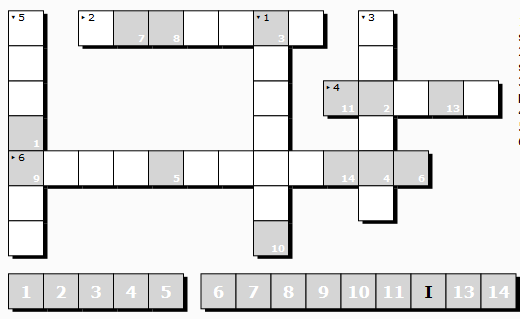 From an environmental point of view, what type of shipping should you avoid when buying products on the InternetWhat is the name of DHL's initiative in the course of which shipments can be sent climate-neutrally?Which transport modes is primarily responsible for noise pollution?Which transport mode causes the most greenhouse gases?Which country had the longest traffic jam in 2014?Which transport mode has the lowest external costs? 